Вінницький апеляційний суду ЗМІ(серпень 2019 р.)Пресслужба Вінницького апеляційного суду№ з/пНазва ЗМІНазва публікації/теле-, радіопрограмиПосилання на матеріалДата публікації/виходу в ефірРеспондент /джерело інформаціїАвтор1Телеканал «1+1»Телевізійна служба новинhttps://tsn.ua/video/video-novini/vinnickiy-apelyaciyniy-sud-zalishiv-pid-vartoyu-dovichnika-volodimira-panasenka.html01.08.2019Знімальна група була на судовому засіданніВалерій Кузнєцов, Микола Назаренко 2Сайт «33-й. Новини»30 ножових поранень за 98 гривень. Чому за три роки кати пенсіонера з Гайсинщини не отримали покарання?https://33kanal.com/news/30-nozhovix-poranen-za-98-griven-chomu-za-tri-roki-kati-pensionera-z-gajsinshhini-ne-otrimali-pokarannya.html04.08.2019Суддя-спікер,прессекретар судуВікторія Трудько 3Сайт «Na Парижі»Сімейна драма: на Вінниччині суд звільнив з-під варти підозрюваного у домашньому насильствіhttp://naparise.com/posts/simeina-drama-na-vinnychchyni-sud-zvilnyv-z-pid-varty-pidozriuvanoho-u-domashnomu-nasylstvi07.08.2019Пресслужба судуМакс Мельник4Сайт «Na Парижі»Завідувачка дитсадка на Вінниччині нараховувала зарплатню неіснуючим «колегам»: апеляційний суд скасував вирок першої інстанціїhttp://naparise.com/posts/zaviduvachka-dytsadka-na-vinnychchyni-narakhovuvala-zarplatniu-neisnuiuchym-koleham-apeliatsiinyi-sud-skasuvav-vyrok-pershoi-instantsii07.08.2019Пресслужба судуСергій Маламура5Судово-юридична газетаНа Вінниччині суд роз’яснив, чому не звільнив «довічника»https://sud.ua/ru/news/ukraine/147542-na-vinnichchini-sud-rozyasniv-chomu-ne-zvilniv-dovichnika07.08.2019Пресслужба суду–6Інформаційне агентство «Vlasno.info»Вінницький апеляційний суд не звільнив довічникаhttp://vlasno.info/nadzvichajni-podiji/5/kriminal/item/31341-vinnytskyi-apeliatsiinyi-sud-ne-zvil12.08.2019Пресслужба –7Газета «33-й канал», №34 (1450)Чи має шанс довічник достроково вийти на волю?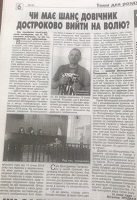 14.08.2019Журналістка була на судовому засіданніВіталіна Трудько8Сайт «Na Парижі»У Вінниці засуджено руденьку жінку, яка нібито схопила ніж для самооборониhttp://naparise.com/posts/u-vinnytsi-zasudzheno-rudenku-zhinku-iaka-nibyto-skhopyla-nizh-dlia-samooborony14.08.2019ПресслужбаМакс Мельник9Сайт «ВінницяОК»У Вінниці засудили жінку, яка смертельно поранила співмешканцяhttp://vinnitsaok.com.ua/archives/93406714.08.2019Пресслужба–10Сайт «Znaj.ua»Оскаженiла вiнничанка посадила коханого на нiж, сам "просився": суд не повiривhttps://znaj.ua/society/253677-oskazhenila-vinnichanka-posadila-kohanogo-na-nizh-sam-prosivsya-sud-ne-poviriv14.08.2019Пресслужба–11Сайт «Вінниця.info»5 років позбавлення волі присудили жінці, яка захищаючись від тирана, смертельно поранила його ножемhttps://www.vinnitsa.info/news/5-rokiv-pozbavlennya-voli-prysudyly-zhintsi-yaka-zakhyshchayuchys-vid-tyrana-smertel-no-poranyla-yoho-nozhem.html15.08.2019Пресслужба суду–12 Сайт «Na Парижі»«Я пропонувала чоловікові викликати «швидку», але він відмовився»: подробиці гучної справи про «вбивство» жінкою співмешканця на Вінниччиніhttp://naparise.com/posts/ya-proponuvala-cholovikovi-vyklykaty-shvydku-ale-vin-vidmovyvsia-podrobytsi-huchnoi-spravy-pro-vbyvstvo-zhinkoiu-spivmeshkantsia-na-vinnychchyni15.08.2019Пресслужба судуСергій Маламура13Сайт «Znaj.ua»Вінничанка зробила чоловікові харакірі, криваве убивство приголомшило всю Україну: "Не дозволив викликати швидку"https://znaj.ua/society/253938-vinnichanka-zrobila-cholovikovi-harakiri-krivave-ubivstvo-prigolomshilo-vsyu-ukrajinu-ne-dozvoliv-viklikati-shvidku15.08.2019Пресслужба суду–14Радіокомпанія «Місто над Бугом»Зустрічі на Єрусалимціhttps://bit.ly/2YQS37B15.08.2019Голова судуАвтор Оксана Пустовіт,ведуча Ірина Булгакова15Сайт «Вінницька правда»Захищаючись вбила чоловіка, тепер сяде на 5 роківhttp://pravda.vn.ua/2019/08/15/zahyshhayuchys-vbyla-cholovika-teper-syade-na-5-rokiv/15.08.2019Прес-служба–16Сайт «20 хвилин»Вкрасти квартиру в «Набережному кварталі». Місію не виконали, але змова розкритаhttps://vn.20minut.ua/Kryminal/vkrasti-kvartiru-v-naberezhnomu-kvartali-misiyu-ne-vikonali-ale-zmova--10915705.html15.08.2019Журналістка була на судовому засіданніНаталія Гончарук17Сайт «33-й, Новини»Чи має шанс довічник достроково вийти на волю? https://33kanal.com/news/chi-maye-shans-dovichnik-dostrokovo-vijti-na-volyu.html17.08.2019Журналістка була на судовому засіданніВіталіна Трудько18Інформаційне агентство «Vlasno.info»«Нетверезий співмешканець сам наткнувся на ніж»: вінничанці не змінили покарання  http://vlasno.info/nadzvichajni-podiji/5/kriminal/item/31430-netverezyi-spivmeshkanets-sam-natk19.08.2019Пресслужба суду–19Сайт «Судовий репортер»У справі про хабар екс-заступника прокурора Вінниччини подали апеляцію, на яку ніхто не ходитьhttps://www.sud-report.org.ua/2019/08/u-spravi-pro-khabar-eks-zastupnyka-prokurora-vinnychchyny-podaly-apeliatsiiu-na-iaku-nikhto-ne-khodyt/28.08.2019Вінницький апеляційний судМикита Панасенко